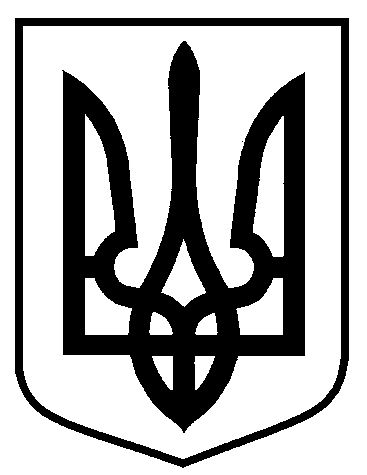 Сумська міська радаВиконавчий комітетРІШЕННЯ від                       №На підставі поданої заяви та документів стосовно зміни поштової адреси, відповідно до Порядку присвоєння та зміни поштових адрес об’єктам нерухомого майна в місті Суми, затвердженого рішенням Сумської міської ради від 24 вересня 2014 року № 3554-МР, керуючись частиною першою статті 52 Закону України «Про місцеве самоврядування в Україні», виконавчий комітет Сумської міської ради ВИРІШИВ:Змінити поштову адресу об’єкту нерухомого майна в місті Суми згідно з додатком.Власникам об’єктів нерухомого майна виготовити та встановити  на будинках покажчики з назвою вулиці і номером будинку встановленого зразка, погодженого управлінням архітектури та містобудування Сумської міської ради.Заявникам у відповідності до Правил благоустрою міста Суми, затвердженого рішенням Сумської міської ради від 26 грудня 2014 року             № 3853-МР, укласти договори про закріплення території міста Суми по утриманню в належному санітарно-технічному стані.4.  Організацію виконання цього рішення покласти на першого заступника міського голови Войтенка В.ВМіський голова                                                                                   О.М. ЛисенкоКривцов 700-103Розіслати: Кривцов А.В., заявникам.Про зміну поштової адреси об’єкту нерухомого майна в місті Суми за адресою: вул. Горького, 2/1